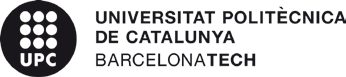 CONVOCATÒRIA SEGONA FASE CONVOCATORIA SEGUNDA FASECALENDARI D’ACTUACIÓ SEGONA FASE / CALENDARIO DE ACTUACIÓN SEGONA FASEACORDS / ACUERDOSLa segona fase és pública per tant, si es vol accedir telemàticament s’ha d’entrar al següent enllaç:La segunda fase es pública por lo tanto, si se quiere acceder telemáticamente se tiene que entrar a través del siguiente enlace:https://teams.microsoft.com/l/meetup- join/19%3ameeting_ZDFjMDhiNzQtOTMyZS00M2NiLWJhYWEtZjM4YmJhM2JlODZl%40thread.v2/0?context=%7b%22Tid%22%3a%22b059e79 9-4c0f-499e-8798-766338c0bc98%22%2c%22Oid%22%3a%22194b79fb-b2e4-419d-b33d-8a6232758a0e%22%7dNOM I SIGNATURA NOMBRE Y FIRMAComunicació 4 – convocatòria segona faseReferència del concursLE-62/750/2021Referencia del concursoLE-62/750/2021Nom candidat/aDia, hora i lloc de la segona faseNombre candidato/aDía, hora y lugar de la segunda faseHERNÁN FRANCISCO ANTIKOI SUDZUKI13 de mayo de 2022 en el aula masters de la UPC Manresa a las 11:00.